INVITATION: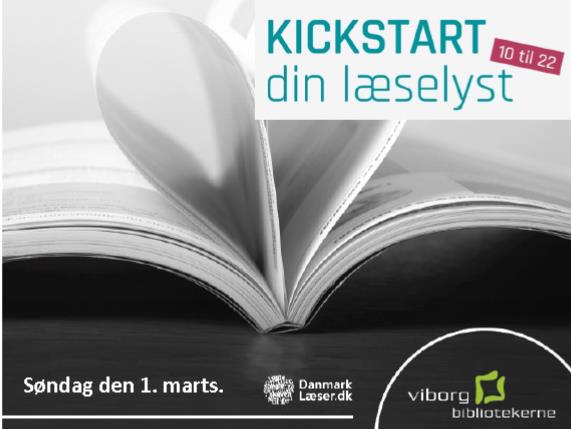 Mangler du inspiration til hvad du skal læse ?Vil du gerne læse, men har svært ved at komme i gang ?Er du klar til at give din læselyst et ”kick” ?Så tag en tur ind på Hovedbiblioteket i Viborg søndag d. 1. marts.Kl. 10.00 åbnes dørene til arrangementet ”Kickstart din læselyst 10-22”. En forrygende dag med fokus på bøger, inspiration og læseglæde.Der er fri entré fra kl.10-18 og kaffe på kanden hele dagen.Husk at invitere familien, venner og naboen med.Billetter til aftenens program fra kl.18-22 købes på viborgbib.dk eller nærmeste lokale afdeling af Viborg Bibliotekerne.Med venlig hilsen og på gensynViborg Bibliotekerne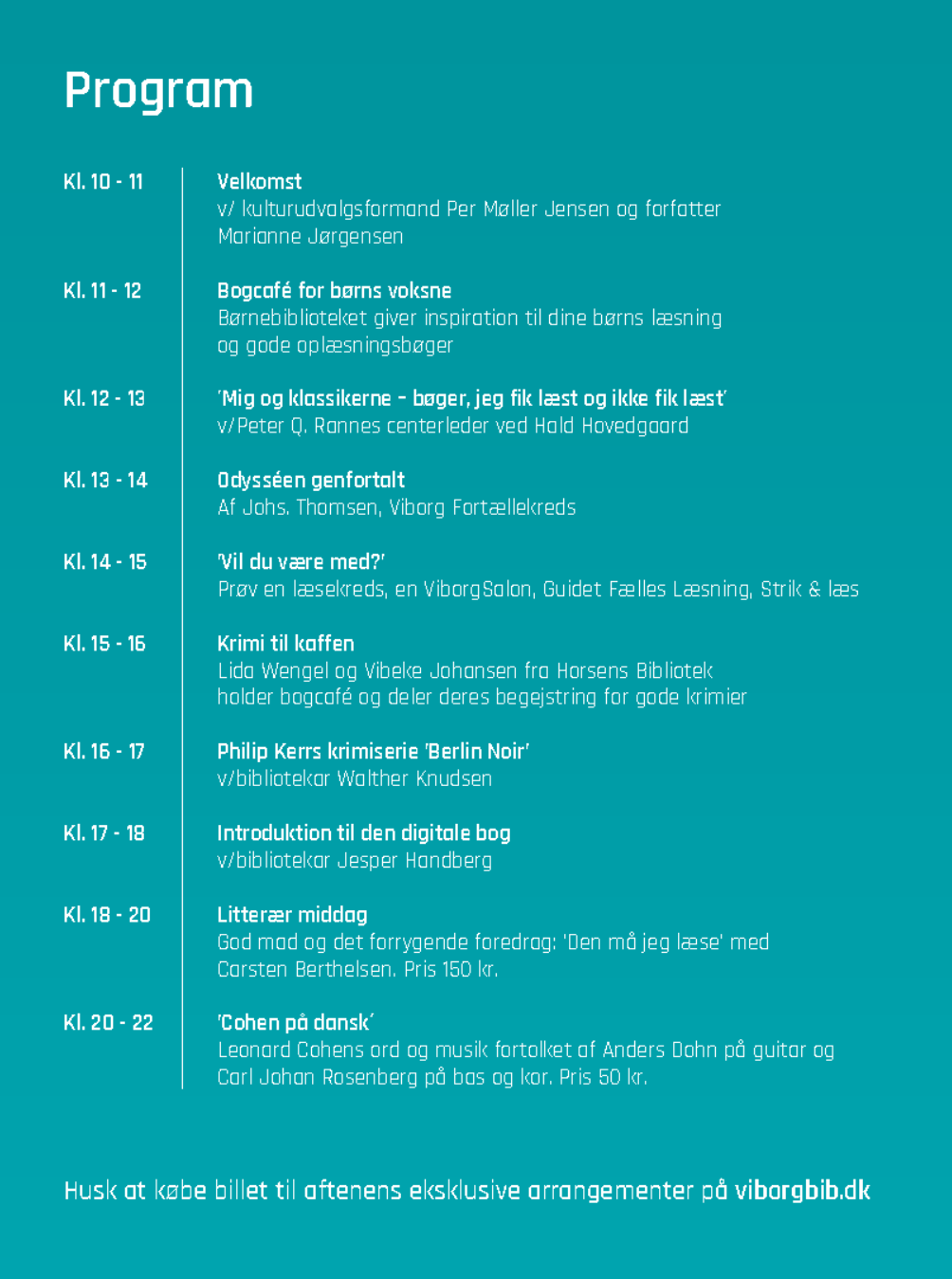 